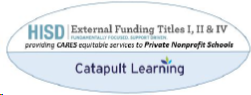 2021–2022 Request Approval for StUDENT SERVICES CARES Act (ESSER Fund)SCHOOL CONTACT INFORMATIONDocumentationEstimated BudgetauthorizationI authorize the use of federal funds to support the professional development activity stated above.  This professional development activity supports the instructional needs of our students and professional development plan of our school. All invoices are to be paid 30 days from the date the invoice is submitted.SIGNATURESRev. 09/15/2021School Name:Date Requested:Name of Student Group:Contact Phone:Contact Email:School Phone:Contact Fax:Principal:School Address: Location of Student Service:Number of Participants:Grade(s) of Participants:Name of the Student Activity/
Opportunity:Date:Describe the requested student service activity based upon the Campus Needs Assessment (CNA):Describe the requested student service activity based upon the Campus Needs Assessment (CNA):Describe the requested student service activity based upon the Campus Needs Assessment (CNA):Describe the requested student service activity based upon the Campus Needs Assessment (CNA):Include a detailed description of the student opportunity (e.g., announcement to parents – if needed, materials, schedule).Registration Fee $       Lodging (per diem amount based on GSA rate)$       Mileage for POV (per GSA rate) or Cost for Rented Vehicle (and gas) or Cost for Chartered Vehicle or Airfare$       Meals (per diem amount based on GSA rate)
*Itemized receipts required for all meal reimbursements.$       TOTAL REIMBURSEMENT REQUESTED:$       Principal SignatureDatePD Manager SignatureDateApproved             Not Approved             Not Eligible             Not Aligned to Campus Needs AssessmentApproved             Not Approved             Not Eligible             Not Aligned to Campus Needs AssessmentApproved             Not Approved             Not Eligible             Not Aligned to Campus Needs AssessmentApproved             Not Approved             Not Eligible             Not Aligned to Campus Needs Assessment